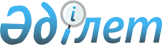 О внесении изменений в приказ Министра культуры и спорта Республики Казахстан от 30 декабря 2014 года № 162 "Об утверждении Правил проведения религиоведческой экспертизы"Приказ Министра общественного развития Республики Казахстан от 26 ноября 2018 года № 01-01/77. Зарегистрирован в Министерстве юстиции Республики Казахстан 30 ноября 2018 года № 17842
      В соответствии с пунктом 2 статьи 50 Закона Республики Казахстан от 6 апреля 2016 года "О правовых актах", Указом Президента Республики Казахстан от 28 июня 2018 года № 707 "О мерах по дальнейшему совершенствованию системы государственного управления Республики Казахстан" ПРИКАЗЫВАЮ:
      1. Внести в приказ Министра культуры и спорта Республики Казахстан от 30 декабря 2014 года № 162 "Об утверждении Правил проведения религиоведческой экспертизы" (зарегистрирован в Реестре государственной регистрации нормативных правовых актов за № 10184, опубликован 23 февраля 2015 года в информационно-правовой системе "Әділет") следующие изменения:
      в Правилах проведения религиоведческой экспертизы, утвержденных указанным приказом:
      пункт 2 изложить в следующей редакции:
      "2. Проведение религиоведческой экспертизы (далее – экспертиза) обеспечивается Комитетом общественного согласия Министерства общественного развития Республики Казахстан (далее – уполномоченный орган).";
      приложение к Правилам проведения религиоведческой экспертизы, форму заявления изложить в редакции согласно приложению к настоящему приказу.
      2. Комитету общественного согласия Министерства общественного развития Республики Казахстан в установленном законодательством Республики Казахстан порядке обеспечить:
      1) государственную регистрацию настоящего приказа в Министерстве юстиции Республики Казахстан; 
      2) в течение десяти календарных дней со дня государственной регистрации настоящего приказа направление его копии в бумажном и электронном виде на казахском и русском языках в Республиканское государственное предприятие на праве хозяйственного ведения "Республиканский центр правовой информации" для официального опубликования и включения в Эталонный контрольный банк нормативных правовых актов Республики Казахстан;
      3) размещение настоящего приказа на интернет-ресурсе Министерства общественного развития Республики Казахстан после его официального опубликования;
      4) в течение десяти рабочих дней после государственной регистрации настоящего приказа представление в Юридический департамент Министерства общественного развития Республики Казахстан сведений об исполнении мероприятий, предусмотренных подпунктами 1), 2) и 3) настоящего пункта.
      3. Контроль за исполнением настоящего приказа возложить на курирующего вице-министра общественного развития.
      4. Настоящий приказ вводится в действие по истечении десяти календарных дней после дня его первого официального опубликования.                                            Заявление
             Прошу Вас провести религиоведческую экспертизу на следующие религиозные
материалы:__________________________________________________________________
 (перечислить объекты экспертизы с указанием автора (и (или) переводчика, составителя),
выходные данные (город, издательство, год изданий, количество страниц)
Проведение религиоведческой экспертизы необходимо в связи с
______________________________________________________________________________
(указывается причина, при этом в случае поступления в библиотечные фонды организаций
необходимо указать наименование организации и дату поступления,  в случае обращения за
регистрацией миссионеров либо религиозного объединения –  дату и орган, принявший такое
обращение, в случае ввоза на территорию Республики  Казахстан - дата ввоза).
Подпись заявителя, дата подписания.
печать (для юридических лиц)
					© 2012. РГП на ПХВ «Институт законодательства и правовой информации Республики Казахстан» Министерства юстиции Республики Казахстан
				
      Министр общественного развития
Республики Казахстан 

Д. Калетаев
Приложение
к приказу Министра
общественного развития
Республики Казахстан 
от 26 ноября 2018 года 
№ 01-01/77Приложение
к Правилам проведения
религиоведческой экспертизыФормаПредседателю
Комитета общественного
согласия Министерства
общественного развития
Республики Казахстан
____________________________
 (фамилия, инициалы)
от Заявителя
____________________________
____________________________
(фамилия, имя, отчество
(при его наличии),
адрес и телефон для физических лиц /
наименование, почтовый адрес и телефон
для юридических лиц)